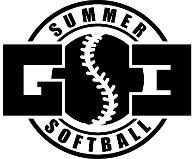 2019	  	Champs		Runner-Ups16U/HS-	   	Canal Crush 		Johnathon Alder14U Travel- 	Knock outs  		Central Ohio Ice12U Travel- 	Buckeye Heat 		Lewis Center Sharks10U Travel- 	Ohio Express 		Cap City Force14U Select- 	Liberty FP		Phoenix12U Select- 	Phoenix Red 		Dublin Vortex10U Select- 	New Albany 		Fairbanks Panthers